Analiza stanu gospodarki odpadami komunalnymi na terenie Gminy 
Niedźwiedź za rok 2015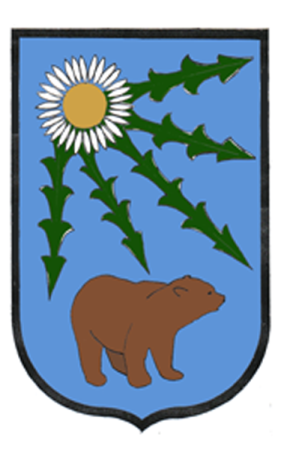 Kwiecień 2016 r.WSTĘP Zgodnie z art. 3 ust. 2 pkt. 10 ustawy z dnia 13 września 1996 r. o utrzymaniu czystości                         i porządku w gminach (Dz.U. z 2013 r. poz. 1399 z późn zm.) jednym z zadań Gminy jest dokonanie corocznej analizy stanu gospodarki odpadami komunalnymi, w celu weryfikacji możliwości technicznych i organizacyjnych Gminy w zakresie gospodarowania odpadami komunalnymi.ZAGADNIENIA OGÓLNEW okresie od 01.01.2015 r. do 31.12.2015 r. odbiór odpadów komunalnych na terenie Gminy Niedźwiedź odbywał się na podstawie zawartej umowy na odbiór i zagospodarowanie odpadów w komunalnych. Zadania realizowane były przez firmę:P.U.K. EMPOL Sp. z o.o. z siedzibą w TylmanowejOd 01.01.2015 r. zgodnie z ustawą o utrzymaniu czystości i porządku w gminach odbiór odpadów komunalnych i ich zagospodarowanie od właścicieli nieruchomości zamieszkałych                i niezamieszkałych realizowane było przez P.U.K. EMPOL Sp. z o.o w Tylmanowej. Firma została wybrana w trybie przetargu nieograniczonego. Umowa została zawarta na 12 miesięcy tj. od 01.01.2015 r. do 31.12.2015 r.Na terenie Gminy Niedźwiedź w centrum Niedźwiedzia za budynkiem urzędu gminy można nadal było bezpłatnie oddawać  zużyte opony. Przeterminowane leki można było wrzucać do pojemników znajdujących się w 2 aptekach na terenie gminy Niedźwiedź w Porębie Wielkiej              i Niedźwiedziu. Pojemniki na zużyte baterie znajdują się w placówkach oświatowych, oraz budynku urzędu gminy. Dwa razy w roku przy pomocy urzędu gminy (zakup worków i rękawic) organizowane są akcje sprzątania świata przez szkoły i przedszkola.Możliwości przetwarzania zmieszanych odpadów komunalnych, odpadów zielonych oraz pozostałości z sortowania odpadów komunalnych przeznaczonych do składowania.Odebrane od właścicieli nieruchomości zamieszkałych i niezamieszkałych z terenu gminy Niedźwiedź zmieszane odpady komunalne, odpady zielone oraz pozostałości z sortowania odpadów komunalnych przeznaczonych do składowania, są przekazywane do regionalnych lub zastępczych instalacji do przetwarzania odpadów komunalnych, właściwych dla regionu południowego tj.- Sortownia zmieszanych odpadów komunalnych w Tylmanowej os. Rzeka 419,Na chwilę obecną brak jest innych możliwości w zakresie przetwarzania zmieszanych odpadów komunalnych, odpadów zielonych oraz pozostałości z sortowania odpadów komunalnych przeznaczonych do składowania.Analiza potrzeb inwestycyjnych związanych z gospodarowaniem odpadami komunalnymiW 2015 r. nie realizowano żadnych zadań inwestycyjnych związanych                                  z gospodarowaniem odpadami komunalnymi. Uchwałą nr XIII/89/2015 z dnia 29 października 2015 Rada Gminy Niedźwiedź wyraziła zgodę na przejęcie przez miasto Mszana Dolna zadania w zakresie utworzenia                     i utrzymaniu punktu selektywnej zbiórki.Analiza kosztów poniesionych w związku z odbieraniem, odzyskiem, recyklingiem i unieszkodliwianiem odpadów komunalnych (wg stanu na dzień 31 grudnia 2015 r.)ZESTAWIENIE KOSZTÓW I WYDATKÓW PONIESIONYCH PRZEZ GMINĘ W ROKU 2015Koszty wywozu odpadów komunalnych (odbiór, transport i zagospodarowanie odpadów komunalnych) – 422 601,00 złKoszty obsługi systemu  -  43 746,47 złOpłaty z tytułu gospodarowania odpadami komunalnymi za okres 1 stycznia 2015 r. –                        31 grudnia 2015 r. kształtują się na następującym poziomie: - wpływy z tytułu opłat za gospodarowanie odpadami komunalnymi: 400 652,40 zł, - naliczenia z tytułu opłat za gospodarowanie odpadami komunalnymi: 410 094,00 zł, - nieuregulowane zobowiązania z tytułu opłat za gospodarowanie odpadami komunalnymi:    43 036,40 zł,- nadpłata 5 300,10 zł.W stosunku do właścicieli nieruchomości, którzy spóźniają się z wnoszeniem opłat za gospodarowanie odpadami komunalnymi, wysyłane są upomnienia. Upomnienia z tytułu nie uiszczania opłat za gospodarowanie odpadami komunalnymi za rok 2015 otrzymało 217 właścicieli nieruchomości. Liczba właścicieli nieruchomości, którzy wciąż zalegają z opłatą za gospodarowanie odpadami komunalnymi do 2015 r. wynosi 137 osób.Analiza liczby mieszkańców Dokonując analizy na podstawie art. 3 ust. 2 pkt 10 ppkt d u.c.p.g, należy wziąć pod uwagę liczbę osób zameldowanych na terenie gminy Niedźwiedź oraz liczbę osób ujętych                           w deklaracjach o wysokości opłaty za gospodarowanie odpadami komunalnymi na terenie gminy. Z uwagi na fakt, iż jest to pierwsza tego typu analiza punktem wyjściowym do jej przeprowadzenia może stanowić jedynie liczba meldunków. Na dzień 31 grudnia 2015 r. liczba osób zameldowanych na terenie gminy Niedźwiedź wynosiła 7 231. W związku z faktem iż                  w Gminie Niedźwiedź system wyboru opłaty za gospodarowanie odpadami komunalnymi jest od gospodarstwa domowego nie można ustalić  liczby mieszkańców na podstawie złożonych deklaracji. Ogólna liczba gospodarstw wynikając a ze złożonych deklaracji to 1955.Analiza liczby właścicieli nieruchomości, którzy nie zawarli umowy, o której mowa w art. 6 ust. 1 u.c.p.g., w imieniu których gmina powinna podjąć działania, o których mowa w art. 6 ust. 6-12 u.c.p.g.Stosownie do zapisów art. 3 ust. 2 pkt 10 ppkt e u.c.p.g., analizie powinna zostać poddana również liczba właścicieli nieruchomości, którzy nie zawarli umowy, o której mowa w art. 6 ust. 1 u.c.p.g., w imieniu których gmina powinna podjąć działania, o których mowa w art. 6 ust. 6-12 u.c.p.g. Gmina Niedźwiedź systemem odbierania odpadów komunalnych objęła całą gminę,                 w związku z tym właściciel nieruchomości nie mają możliwości zawierania umów na wywóz odpadów komunalnych. Jeżeli istnieje podejrzenie, że właściciel nieruchomości pozbywa się nieczystości stałych bądź ciekłych w sposób niezgodny z obowiązującymi przepisami u.c.p.g., na danej nieruchomości zostaje przeprowadzana kontrola pracownika Urzędu Gminy ds. gospodarowania odpadami komunalnymi. Analiza ilości odpadów komunalnych wytworzonych na terenie gminyNa podstawie szacunkowych danych przyjmuje się, masa odpadów wytworzonych przez jednego mieszkańca na rok  dla terenów miejskich wynosi 280 kg/os/ rok, a dla terenów wiejskich 200 kg/os/rok. Biorąc pod uwagę powyższe, przyjmuje się, że w roku 2015 na terenie gminy Niedźwiedź wytworzonych zostało 599,2 MG odpadów komunalnych niesegregowanych oraz 298,4 MG odpadów segregowanych.  Powyższe wartości wynikają ze sprawozdań półrocznych, składanych przez podmiot odbierający odpady komunalne z terenu gminy Niedźwiedź. Analiza ilości zmieszanych odpadów komunalnych, odpadów zielonych oraz pozostałości z sortowania odpadów komunalnych przeznaczonych do składowania odbieranych z terenu gminy.Ilość zmieszanych odpadów komunalnych, odpadów zielonych oraz pozostałości z sortowania odpadów komunalnych przeznaczonych do składowania, odbieranych z terenu gminy Niedźwiedź przedstawia poniższa tabela. Przedstawione wartości wynikają ze sprawozdań kwartalnych składanych przez podmiot odbierający odpady komunalne z terenu gminy.Wskaźniki odzysku przewidziane do osiągnięcia w 2015 roku i w latach następnych.Ograniczenie masy odpadów komunalnych ulegających biodegradacji przekazywanych do składowaniaRozporządzenie Ministra Środowiska z dnia 25 maja 2012 r. w sprawie poziomów ograniczenia masy odpadów komunalnych ulegających biodegradacji przekazywanych do składowania oraz sposobu obliczania poziomu ograniczania masy tych odpadów (Dz. U. z 2012 r. poz. 676), określa poziomy ograniczenia masy odpadów komunalnych ulegających biodegradacji przekazywanych do składowania w stosunku do masy tych odpadów wytworzonych w 1995 r. Dopuszczalny poziom, który musiał zostać osiągnięty w roku 2015 wynosi 50%. Gmina Niedźwiedź osiągnęła poziom ograniczenia w wysokości 0,00 %.Poziomy recyklingu, przygotowania do ponownego użycia i odzysku innymi metodami niektórych frakcji odpadów komunalnychZgodnie z Rozporządzeniem Ministra Środowiska z dnia 29 maja 2012 r. w sprawie poziomów recyklingu, przygotowania do ponownego użycia i odzysku innymi metodami niektórych frakcji odpadów komunalnych (Dz. U. z 2012 r. poz. 645), poziom recyklingu                i przygotowania do ponownego użycia papieru, metalu, tworzyw sztucznych i szkła, wynoszą odpowiednio:W 2015 roku wynosi 16 %. Osiągnięty przez Gminę Niedźwiedź poziom recyklingu                              i przygotowania do ponownego użycia ww. frakcji odpadów wynosi 40,82 %.Na terenie Gminy Niedźwiedź od dnia 1 lipca 2013 roku funkcjonuje nowy system gospodarowania odpadami komunalnymi wynikający z nowelizacji ustawy o utrzymaniu czystości i porządku w gminach. Gmina Niedźwiedź podjęła w terminie wszystkie wymagane przepisami prawa uchwały oraz przejęła wszystkie obowiązki z zakresu gospodarowania odpadami komunalnymi od właścicieli nieruchomości zamieszkałych. Ponadto dzięki skutecznemu zorganizowaniu nowego systemu gospodarowania odpadami komunalnymi Gmina Niedźwiedź osiągnęła wszystkie wymagane przepisami prawa poziomy recyklingu oraz ograniczenia masy składowanych odpadów komunalnych.Odpady budowlane i rozbiórkowe wymagany poziom recyklingu, przygotowania do ponownego użycia i odzysku innymi metodami dla 2015 roku został określony na poziomie 40%. Osiągnięty przez Gminę Niedźwiedź poziom recyklingu, przygotowania do ponownego użycia i odzysku innymi metodami ww. frakcji odpadów wynosi 100%. Powyższe wyniki są najlepszym dowodem na to, że nowy system gospodarowania odpadami komunalnymi przynosi zamierzone efekty. Sporządziła:  Justyna ŁabuzKod odebranych odpadów komunalnych4)Rodzaj odebranych odpadów komunalnych4)Masa odebranych odpadów komunalnych5) [Mg]20 03 01Niesegregowane (zmieszane odpady komunalne)599,217 09 04 Zmieszane odpady z budowy, remontów i demontażu4,115 01 07Opakowania ze szkła89,015 01 02Opakowanie z tworzyw sztucznych138,115 01 04Opakowania z metali2,416 01 03Zużyte opony20,815 01 01Opakowania z papieru I tektury4,015 01 04Opakowania z metali2,420 03 07Odpady wielkogabarytowe31,4ROK201216lipca 201320142015201620172018201916 lipca 2020Dopuszczalny poziom masy odpadów komunalnych ulegających biodegradacji przekazywanych do składowania w stosunku do masy tych odpadów wytworzonych w 1995 r.(%)755050504545404035Poziom recyklingu i przygotowania do ponownego użycia (%)Poziom recyklingu i przygotowania do ponownego użycia (%)Poziom recyklingu i przygotowania do ponownego użycia (%)Poziom recyklingu i przygotowania do ponownego użycia (%)Poziom recyklingu i przygotowania do ponownego użycia (%)Poziom recyklingu i przygotowania do ponownego użycia (%)Poziom recyklingu i przygotowania do ponownego użycia (%)Poziom recyklingu i przygotowania do ponownego użycia (%)Poziom recyklingu i przygotowania do ponownego użycia (%)Papier, metal, tworzywa sztuczne i szkło201220132014201520162017201820192020Papier, metal, tworzywa sztuczne i szkło101214161820304050